Bourbon-Lancy, le 10 Juin 2020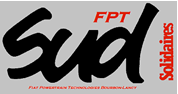 La direction a convoqué les organisations syndicales pour modifier l’activité partielle prévue fin du mois et avancée sur ce mercredi 10 Juin et sur le jeudi 11 Juin suite à des problèmes d’approvisionnement de pièces de divers fournisseurs. (Surtout « fédéral Mogul » fournisseur de coussinets qui a un retard de 1500 pièces et qui de ce fait bloque la chaine de montage dès le début de ligne).Malgré les changements de mise en ligne pour essayer d’éviter l’arrêt de la Main-Line, la Direction annonce l’arrêt de celle-ci à partir de 13h en ce jour et l’arrêt du C8/C9 à partir de 21h, cela jusqu’au vendredi 12 Juin 2020, 5h00. Les salariés des services supports à cette production seront aussi concernés.  Les heures supplémentaires sont annulées pour vendredi et samedi.La Direction a demandé aux responsables d’appeler les salariés en poste du soir pour les prévenir de ne pas se rendre au travail cet après-midi. Un salarié sera posté à l’entrée du site pour dire aux salariés qui n’auront pas pu être contactés de rentré chez eux.